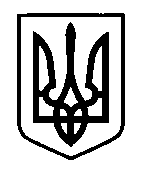 УКРАЇНАПрилуцька міська радаЧернігівська областьУправління освіти Про участь  в обласному  конкурсі дитячого малюнка «Зоологічна галерея»Відповідно до Положення про обласний конкурс дитячого малюнка «Зоологічна галерея», затвердженого наказом Управління освіти і науки  облдержадміністрації  від 16 березня  2021 року  №46, зареєстрованого Північно - Східним  міжрегіональним управлінням Міністерства юстиції ( м. Суми) від      23 березня 2021 року за  №35/288, наказу  управління освіти  і науки Чернігівської облдержадміністрації  від 01 квітня 2021 року №62 «Про проведення  обласного конкурсу дитячого малюнка «Зоологічна галерея» та з метою актуалізації уваги учнівської молоді до сучасних проблем охорони, поширення і збільшення видового різноманіття тваринного світуНАКАЗУЮ: Директорам закладів загальної середньої освіти та ЦТДЮ:Довести Положення про обласний  конкурс дитячого малюнка «Зоологічна галерея» до відома педагогічних працівників закладів освіти та сприяти участі здобувачів освіти у даному конкурсі (Положення додається).Подати  малюнки  на обласний   Конкурс  до 25 квітня 2021 року на  поштову адресу комунального закладу «Чернігівська обласна  станція юних натуралістів»: вул. Франка, 2а,                      м. Чернігів, 14021.Контроль за виконанням  даного наказу покласти на  заступника начальника управління освіти  В.Г. Ходюк.В. о. начальника управління освіти                                            О.П.КОЛОШКО01 квітня 2021 року                НАКАЗ             м. Прилуки                                                     №50